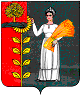 ПОСТАНОВЛЕНИЕ администрации сельского поселения Среднематренский сельсоветДобринского муниципального района Липецкой областиРоссийской Федерации26.08.2014                       с. Средняя Матренка                                   № 34Об утверждении Порядка формирования, утвержденияи ведения планов-графиков закупок товаров, работ, услуг для обеспечения нужд сельского поселения Среднематренский сельсоветДобринского муниципального районаЛипецкой области      В соответствии с частью 5 статьи 21 Федерального закона от 5 апреля 2013 года №44-ФЗ «О контрактной системе в сфере закупок товаров, работ, услуг для обеспечения государственных и муниципальных нужд», сельского поселения Среднематренский сельсовет Добринского муниципального района Липецкой области, администрация сельского поселения Среднематренский сельсовет Добринского муниципального района Липецкой области ПОСТАНОВЛЯЕТ:Утвердить Порядок формирования, утверждения и ведения планов-графиков закупок товаров, работ, услуг для обеспечения нужд сельского поселения Среднематренский сельсовет Добринского муниципального района Липецкой области (прилагается).Настоящий Порядок в течение 3 дней со дня его утверждения разместить на официальном сайте администрации сельского поселения Среднематренский сельсовет Добринского муниципального района Липецкой области  (http://smatss.admdobrinka.ru/).Настоящее постановление вступает в силу с 1 января 2015 года, пункт 5 раздела 2 настоящего Порядка вступает в силу с 1 января 2016 года.4. Контроль за исполнением настоящего Постановления возложить на главу администрации сельского поселения Среднематренский сельсовет Н.А.Гущину.Глава администрациисельского поселения                                                 Среднематренский  сельсовет                                                    Н.А.ГущинаПринят постановлением администрации сельского поселения Среднематренский сельсовет Добринского муниципального района Липецкой области№ 34 от 26.08.2014Порядок формирования, утверждения и ведения планов-графиков закупок товаров, работ, услуг для обеспечения нужд сельского поселения Среднематренский сельсовет Добринского муниципального района Липецкой областиI. Общие положения1. Порядок формирования, утверждения и ведения планов-графиков закупок для обеспечения нужд сельского поселения Среднематренский сельсовет Добринского муниципального района Липецкой области (далее – Порядок) регулирует отношения, направленные на обеспечение муниципальных нужд в целях повышения эффективности, результативности осуществления закупок товаров, работ, услуг, обеспечения гласности и прозрачности осуществления таких закупок, предотвращения коррупции и других злоупотреблений в сфере таких закупок, в части, касающейся планирования закупок товаров, работ, услуг.2. Порядок применяется исключительно:а) муниципальными заказчиками (муниципальными органами (в том числе органами муниципальной власти либо муниципальными казенными учреждениями) действующими от имени администрации сельского поселения Среднематренский сельсовет (далее - муниципальные заказчики);б) бюджетными учреждениями, созданными муниципальным образованием, за исключением закупок, осуществляемых в соответствии с частями 2 и 6 статьи 15 Федерального закона "О контрактной системе в сфере закупок товаров, работ, услуг для обеспечения государственных и муниципальных нужд" (далее - Федеральный закон о контрактной системе);в) автономными учреждениями, созданными администрацией сельского поселения Среднематренский сельсовет, муниципальными унитарными предприятиями, имущество которых принадлежит на праве собственности сельскому поселения Среднематренский сельсовет, в случае, предусмотренном частью 4 статьи 15 Федерального закона о контрактной системе;г) бюджетными, автономными учреждениями, созданными администрацией сельского поселения Среднематренский сельсовет, муниципальными унитарными предприятиями, имущество которых принадлежит на праве собственности сельскому поселения Среднематренский сельсовет, осуществляющими полномочия на осуществление закупок в пределах переданных им муниципальными органами администрации сельского поселения Среднематренский сельсовет, органами управления территориальными муниципальными внебюджетными фондами, в случаях, предусмотренных частью 6 статьи 15 Федерального закона о контрактной системе.3. Лица, указанные в пункте 2 настоящего раздела, формируют, утверждают  и ведут планы-графики закупок в соответствии с положениями Федерального закона о контрактной системе, требованиями к формированию, утверждению и ведению планов-графиков закупок товаров, работ, услуг для обеспечения нужд субъекта Российской Федерации и муниципальных нужд, утверждёнными постановлением Правительства Российской Федерации от 21 ноября 2013 года № 1044, а также в соответствии с настоящим Порядком. 4. Формирование и ведение планов-графиков закупок производится в информационной системе «Автоматизированный Центр Контроля – Государственные закупки» (далее - «АЦК-Госзаказ»), интегрированной с единой информационной системой.5. До ввода в эксплуатацию единой информационной системы информация, подлежащая размещению в соответствии с настоящим Порядком, размещается на официальном сайте Российской Федерации в информационно-телекоммуникационной сети «Интернет» для размещения информации о размещении заказов на поставки товаров, выполнение работ, оказание услуг (www.zakupki.gov.ru).II.Формирование и утверждение планов-графиков закупок1. Планы-графики закупок формируются лицами, указанными в пункте 2 раздела 1 настоящего Порядка в соответствии с планами закупок, содержат перечень закупок товаров, работ, услуг для обеспечения муниципальных нужд на финансовый год и являются основанием для осуществления закупок.В план-график закупок подлежит включению перечень товаров, работ, услуг, закупка которых осуществляется путем проведения конкурса (открытого конкурса, конкурса с ограниченным участием, 2-этапного конкурса, закрытого конкурса, закрытого конкурса с ограниченным участием, закрытого 2-этапного конкурса), аукциона (аукциона в электронной форме, закрытого аукциона), запроса котировок, запроса предложений, закупки у единственного поставщика (исполнителя, подрядчика), а также способом определения поставщика (подрядчика, исполнителя), устанавливаемым Правительством Российской Федерации в соответствии со статьей 111 Федерального закона о контрактной системе.2. В случае если определение поставщиков (подрядчиков, исполнителей) для лиц, указанных в пункте 2 раздела 1 настоящего Порядка, осуществляется уполномоченным органом или уполномоченным учреждением, определенными решениями о создании таких органов, учреждений или решениями о наделении их полномочиями в соответствии со статьей 26 Федерального закона о контрактной системе, то формирование планов-графиков закупок осуществляется с учетом порядка взаимодействия с уполномоченным органом, уполномоченным учреждением.3. В план-график закупок включается информация о закупках, об осуществлении которых размещаются извещения либо направляются приглашения принять участие в определении поставщика (подрядчика, исполнителя) в установленных Федеральным законом о контрактной системе случаях в течение года, на который утвержден план-график закупок.4. В случае если период осуществления закупки, включаемой в план-график закупок лиц, указанных в пункте 2 раздела 1 настоящего Порядка, превышает срок, на который утверждается план-график закупок, в план-график закупок включаются сведения о закупке на весь срок исполнения контракта.5. Заказчики осуществляют закупки в соответствии с информацией, включенной в планы-графики закупок в соответствии с частью 3 статьи 21 Федерального закона о контрактной системе. Закупки, не предусмотренные планами-графиками закупок, не могут быть осуществлены. 6. Не допускается размещение в единой информационной системе извещений об осуществлении закупки, документации об осуществлении закупки, направление приглашений принять участие в определении поставщика (подрядчика, исполнителя) закрытым способом, если такие извещения, документация, приглашения содержат информацию, не соответствующую информации, указанной в планах-графиках закупок.7. План-график закупок товаров, работ, услуг для обеспечения нужд сельского поселения Среднематренский сельсовет Добринского муниципального района Липецкой области представляет собой единый документ. Форма плана-графика закупок товаров, работ, услуг для обеспечения нужд сельского поселения Среднематренский сельсовет Добринского муниципального района Липецкой области соответствует требованиям к форме плана-графика закупок товаров, работ, услуг для обеспечения нужд субъекта Российской Федерации, утвержденным постановлением Правительства Российской Федерации от 21 ноября 2013 года № 1044. 8. Планы-графики закупок для обеспечения нужд сельского поселения Среднематренский сельсовет Добринского муниципального района Липецкой области формируются и утверждаются лицами, указанными в пункте 2 раздела 1 настоящего Порядка, на очередной финансовый год с учетом следующих положений: а) муниципальные заказчики:- формируют планы-графики закупок в сроки, установленные главными распорядителями бюджетных средств (далее – ГРБС) после внесения проекта решения о бюджете сельского поселения на рассмотрение Совета депутатов сельского поселения, но не позднее 15 ноября и уведомляют об этом администрацию сельского поселения Среднематренский сельсовет Добринского муниципального района;- в срок до 15 декабря администрация сельского поселения Среднематренский сельсовет Добринского муниципального района анализирует планы-графики закупок и направляет замечания (предложения) по внесению в них изменений;- в течение 3 рабочих дней со дня получения от администрации сельского поселения Среднематренский сельсовет Добринского муниципального района замечаний (предложений), корректируют планы-графики закупок и направляют в ответ соответствующее уведомление об изменениях, внесенных в план-график закупок либо о причинах, по которым они не согласны с замечаниями (предложениями) администрация сельского поселения Среднематренский сельсовет Добринского муниципального района;- при необходимости уточняют планы-графики закупок;- в течение 10 рабочих дней, но не позднее 31 декабря текущего года после их уточнения и доведения до муниципального заказчика объема прав в денежном выражении на принятие и (или) исполнение обязательств в соответствии с бюджетным законодательством Российской Федерации утверждают сформированные планы-графики закупок и уведомляют об этом администрацию сельского поселения Среднематренский сельсовет Добринского муниципального района.б) учреждения, указанные в подпункте "б" пункта 2 раздела 1 настоящего Порядка:- формируют планы-графики закупок в сроки, установленные органами, осуществляющими функции и полномочия их учредителя, после внесения проекта закона (решения) о бюджете на рассмотрение Совета депутатов сельского поселения, но не позднее 1 ноября и уведомляют об этом администрацию сельского поселения Среднематренский сельсовет Добринского муниципального района;- в срок до 1 декабря администрация сельского поселения Среднематренский сельсовет Добринского муниципального района анализирует планы-графики закупок и направляет замечания (предложения) по внесению в них изменений;- в течение 3 рабочих дней со дня получения от администрации сельского поселения Среднематренский сельсовет Добринского муниципального района замечаний (предложений), корректируют планы-графики закупок и направляют в ответ соответствующее уведомление об изменениях, внесенных в план-график закупок либо о причинах, по которым они не согласны с замечаниями (предложениями) администрации сельского поселения Среднематренский сельсовет Добринского муниципального района;- при необходимости уточняют планы-графики закупок;- в течение 10 рабочих дней, но не позднее 31 декабря текущего года после уточнения планов-графиков закупок и утверждения планов финансово-хозяйственной деятельности утверждают сформированные планы-графики закупок и уведомляют об этом администрацию сельского поселения Среднематренский сельсовет Добринского муниципального района.в) юридические лица, указанные в подпункте "в" пункта 2 раздела 1 настоящего Порядка:- формируют планы-графики закупок после внесения проекта закона (решения) о бюджете на рассмотрение Совета депутатов сельского поселения, но не позднее 1 ноября и уведомляют об этом администрацию сельского поселения Среднематренский сельсовет Добринского муниципального района;- в срок до 1 декабря администрация сельского поселения Среднематренский сельсовет Добринского муниципального района анализирует планы-графики закупок и направляет замечания (предложения) по внесению в них изменений;- в течение 3 рабочих дней со дня получения от администрации сельского поселения Среднематренский сельсовет Добринского муниципального района замечаний (предложений), корректируют планы-графики закупок и направляют в ответ соответствующее уведомление об изменениях, внесенных в план-график закупок либо о причинах, по которым они не согласны с замечаниями (предложениями) администрации сельского поселения Среднематренский сельсовет Добринского муниципального района;- при необходимости уточняют планы-графики закупок;- в течение 10 рабочих дней, но не позднее 31 декабря текущего года после их уточнения и заключения соглашений о предоставлении субсидий утверждают сформированные планы-графики закупок и уведомляют об этом администрацию сельского поселения Среднематренский сельсовет Добринского муниципального района.г) юридические лица, указанными в подпункте "г" пункта 2 раздела 1 настоящего Порядка:- формируют планы-графики закупок после внесения проекта решения о бюджете на рассмотрение представительного органа сельского поселения Среднематренский сельсовет Добринского муниципального района, но не позднее 1 ноября и уведомляют об этом администрацию сельского поселения Среднематренский сельсовет Добринского муниципального района;- в срок до 1 декабря администрация Добринского муниципального района анализирует планы-графики закупок и направляют замечания (предложения) по внесению в них изменений;- в течение 3 рабочих дней со дня получения от администрации сельского поселения Среднематренский сельсовет Добринского муниципального района замечаний (предложений), корректируют планы-графики закупок и направляют в ответ соответствующее уведомление об изменениях, внесенных в план-график закупок либо о причинах, по которым они не согласны с замечаниями (предложениями) администрации сельского поселения Среднематренский сельсовет Добринского муниципального района;- при необходимости уточняют планы-графики закупок;- в течение 10 рабочих дней, но не позднее 31 декабря текущего года после их уточнения и заключения соглашений о передаче указанным юридическим лицам соответствующими муниципальными органами, органами управления территориальными муниципальными внебюджетными фондами, являющимися муниципальными заказчиками, полномочий муниципального заказчика на заключение и исполнение муниципальных контрактов в лице указанных органов утверждают сформированные планы-графики закупок и уведомляют об этом администрацию сельского поселения Среднематренский сельсовет Добринского муниципального района.III. Размещение утверждённых планов-графиков закупок1. Утвержденный план-график закупок и внесенные в него изменения подлежат размещению в единой информационной системе, а до ввода ее в эксплуатацию - на официальном сайте Российской Федерации в информационно-телекоммуникационной сети "Интернет" для размещения информации о размещении заказов на поставки товаров, выполнение работ, оказание услуг (www.zakupki.gov.ru) в течение 3 рабочих дней с даты утверждения или изменения плана-графика закупок, за исключением сведений, составляющих государственную тайну.IV. Ведение планов-графиков закупок1. Лица, указанные в пункте 2 раздела 1 настоящего Порядка, ведут планы-графики закупок в соответствии с положениями Федерального закона о контрактной системе. Внесение изменений в планы-графики закупок осуществляется в случаях:а) изменения объема и (или) стоимости планируемых к приобретению товаров, работ, услуг, выявленные в результате подготовки к осуществлению закупки, вследствие чего поставка товаров, выполнение работ, оказание услуг в соответствии с начальной (максимальной) ценой контракта, предусмотренной планом-графиком закупок, становится невозможной;б) изменения планируемой даты начала осуществления закупки, сроков и (или) периодичности приобретения товаров, выполнения работ, оказания услуг, способа определения поставщика (подрядчика, исполнителя), этапов оплаты и (или) размера аванса, срока исполнения контракта;в) отмены заказчиком закупки, предусмотренной планом-графиком закупок;г) образовавшейся экономии от использования в текущем финансовом году бюджетных ассигнований в соответствии с законодательством Российской Федерации;д) выдачи предписания федеральным органом исполнительной власти, уполномоченным на осуществление контроля в сфере закупок, органом исполнительной власти субъекта Российской Федерации, органом местного самоуправления об устранении нарушения законодательства Российской Федерации в сфере закупок, в том числе об аннулировании процедуры определения поставщиков (подрядчиков, исполнителей);е) реализации решения, принятого заказчиком по итогам обязательного общественного обсуждения закупки;ж) возникновения обстоятельств, предвидеть которые на дату утверждения плана-графика закупок было невозможно;з) в иных случаях, установленных высшим исполнительным органом государственной власти субъекта Российской Федерации, администрацией сельского поселения в порядке формирования, утверждения и ведения планов-графиков закупок.2. Внесение в соответствии с частью 13 статьи 21 Федерального закона о контрактной системе изменений в план-график закупок по каждому объекту закупки осуществляется не позднее чем за 10 календарных дней до дня размещения в единой информационной системе извещения об осуществлении закупки, направления приглашения принять участие в определении поставщика (подрядчика, исполнителя), за исключением случая, указанного в пункте 3 раздела 4 настоящего Порядка, а в случае если в соответствии с Федеральным законом о контрактной системе не предусмотрено размещение извещения об осуществлении закупки или направление приглашения принять участие в определении поставщика (подрядчика, исполнителя), - до даты заключения контракта.3. В случае осуществления закупок путем проведения запроса котировок в целях оказания гуманитарной помощи либо ликвидации последствий чрезвычайных ситуаций природного или техногенного характера в соответствии со статьей 82 Федерального закона о контрактной системе внесение изменений в план-график закупок осуществляется в день направления запроса о предоставлении котировок участникам закупок, а в случае осуществления закупки у единственного поставщика (подрядчика, исполнителя) в соответствии с пунктами 9 и 28 части 1 статьи 93 Федерального закона о контрактной системе - не позднее чем за 1 календарный день до даты заключения контракта.V. Формирование сводного плана-графика закупок для нужд сельского поселения Среднематренский сельсовет Добринского муниципального района1. Администрация сельского поселения Среднематренский сельсовет Добринского муниципального района в целях анализа и обобщения плановых показателей закупок для нужд сельского поселения Среднематренский сельсовет Добринского муниципального района и контроля их исполнения в течение 10 рабочих дней после получения уведомлений от лиц, указанных в пункте 2 раздела 1 настоящего Порядка формирует сводный план-график закупок для нужд сельского поселения Среднематренский сельсовет Добринского муниципального района.2. Администрация сельского поселения Среднематренский сельсовет Добринского муниципального района в течение 3 рабочих дней обеспечивает размещение сводного плана-графика закупок для нужд сельского поселения Среднематренский сельсовет Добринского муниципального района на сайте «Госзаказ Липецкой области» (http://tpl.admlr.lipetsk.ru).3. В срок до 15 числа после отчетного квартала администрация сельского поселения Среднематренский сельсовет Добринского муниципального района корректирует сводный план-график закупок на основании изменений, внесенных лицами, указанными в пункте 2 раздела 1 настоящего Порядка и не позднее 3 рабочих дней обеспечивает размещение скорректированного сводного плана-графика закупок для нужд сельского поселения Среднематренский сельсовет Добринского муниципального района на сайте «Госзаказ Липецкой области» (http://tpl.admlr.lipetsk.ru)